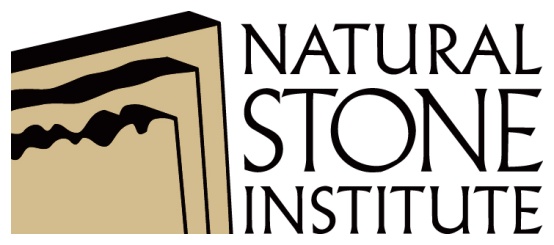 2019 Annual Convention
Live Auction Donation FormCompany Name _________________________________________   Phone___________________________Contact Name _____________________________ Email__________________________________________Address__________________________________ City________________ State_____ Zip_______Authorized Signature___________________________________________ Date_______________(By signing above, I confirm that I am authorized to donate the below materials and agree to Details below of the Institute Live Auction
Donation: 
Product Description: _________________________________________________________________________
__________________________________________________________________________________________________Photo Emailed to Natural Stone Institute? ______________(date)Retail Value of Product: _________________       

Minimum Bid Amount (optional) : ____________ (item will not sell unless minimum bid is reached) *FOB address:_____________________________________________________________________Details:Auction will be held August 19, 2019 immediately after dinner at the 2019 Tennessee Study Tour in Knoxville.  
Pledged Auction Items are due July 12, 2019.  Please send a photo of actual product or representation of product and description to Jane Bennett by Friday August 2, 2019. Email jane@naturalstoneinstitute.org Product value includes all package, pallet and load fees – no additional charges beyond Applicable Taxes and Freight.Taxes and Freight are not included in bid amount.  Winning bidder is responsible for all Applicable Taxes and Shipping.Product is to be purchased or ordered within 60 days of Auction Date.  Transaction will be between donating company and winning company.  Winning Bidder will remit payment directly to the Institute the night of the auction August 19. * Donating company pledges $___________ to be donated to the Institute should donated auction item not sell.   
Email Live Auction Donation Form to:  jane@naturalstoneinstitute.org or Fax to:  (518) 803-4338 by July 12, 2019
